Environmental education.This idea is based on the creation of educational programs and environmental awareness, so that people and companies change their polluting practices. The idea is about the recycling of non-ferrous solid waste (aluminum) that will be collected and sold to recycling companies and obtain resources for the improvement of the community.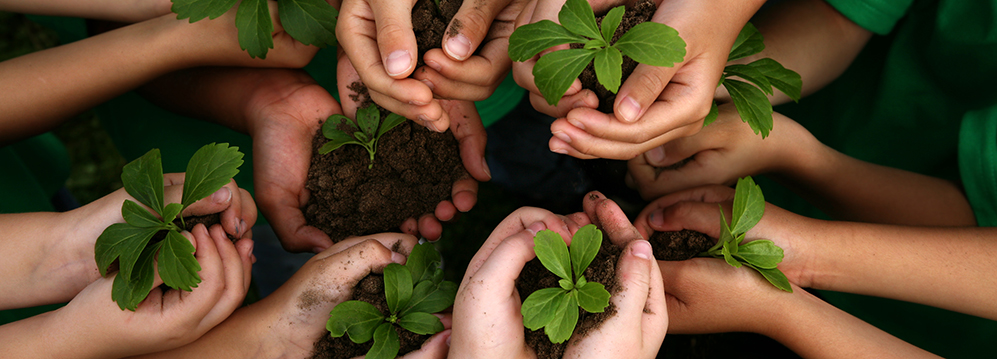 